Познавательное развитиеТема: «Каждый день с хлебом».Ход занятия:Ребята, что у нас сегодня было на завтрак? (Каша, чай, булка с маслом).А что было вчера на завтрак? (Картофельное пюре, кофе, булка с маслом).А что было на обед? (Суп, макароны, котлета, компот, хлеб).Ребята, меню все время меняется, а какой продукт постоянно на нашем столе и утром, и в обед, и вечером? (Хлеб, булка).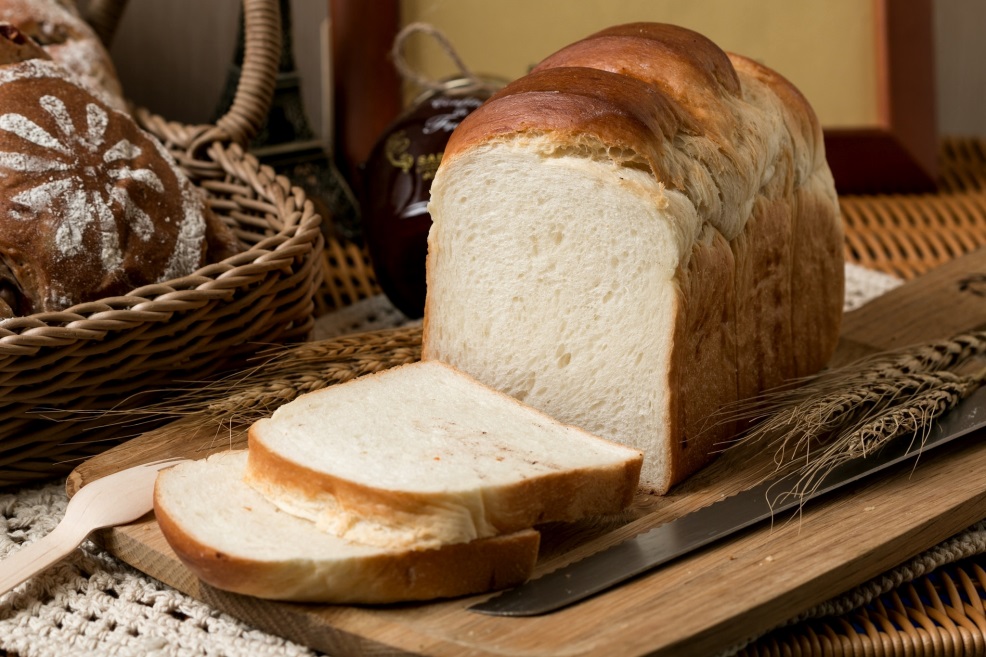 Правильно, каждый день у нас в детском саду и дома на столе хлеб.Ребята, а вы любите хлеб? (Да, любим).-Какой хлеб вы любите? (Черный, белый, с изюмом, смаком и т. б).).Ребята, давайте придумаем и назовем много слов, каким бывает хлеб. (Вкусный, мягкий, черствый, белый, горячий, свежий, ароматный, аппетитный и т. д.).Хлеб бывает разный, но он обязательно вкусный и полезный. А вы, ребята, знаете откуда к нам хлеб пришел? (Да, из магазина,его привезли на машине).А как он в магазин попал? Кто знает? (Ответы детей).Кто-то знает, а кто-то и не знает. Хотите я вам про хлеб расскажу? (Хотим).В  поле люди сеют в землю зерно (показываем зерна) 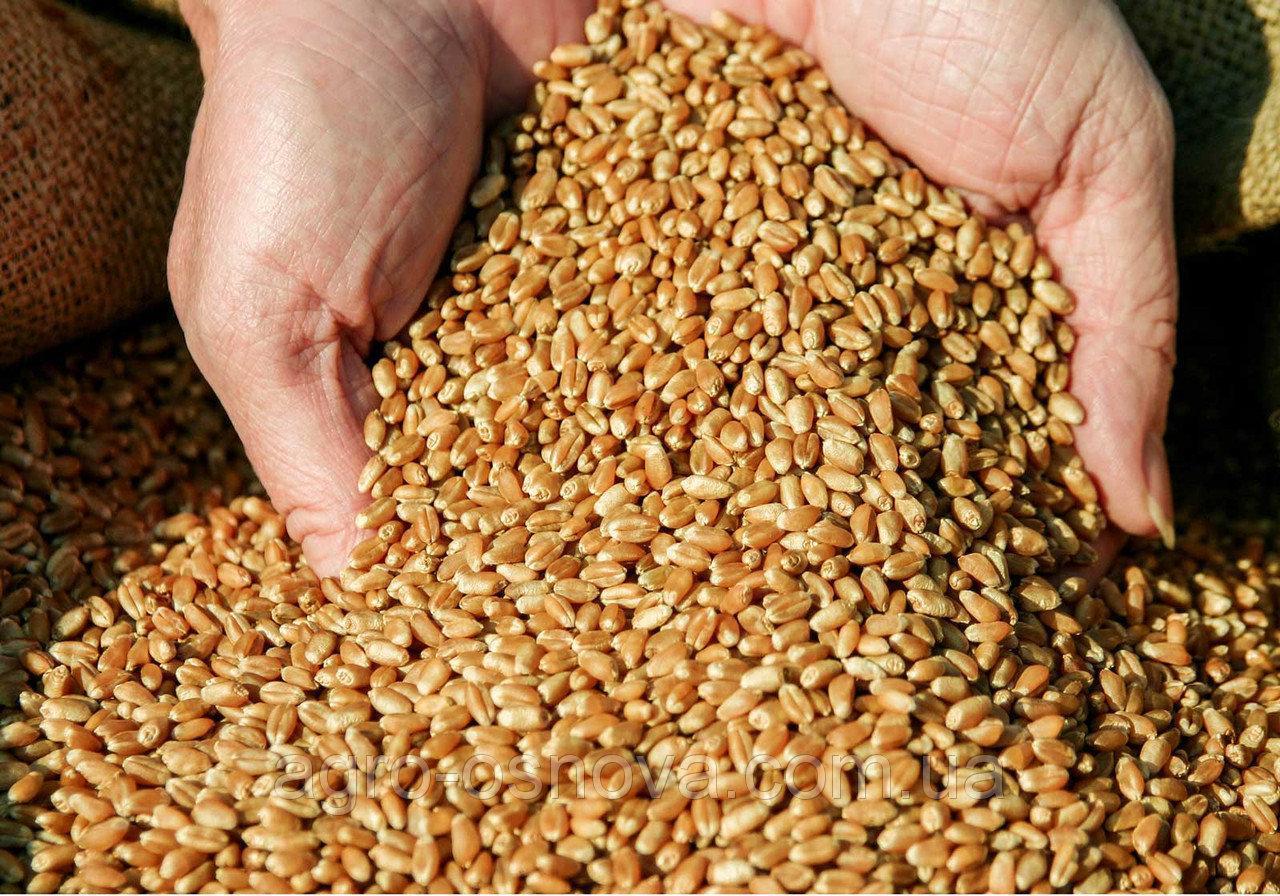 специальными машинами - сеялками (показ иллюстраций). 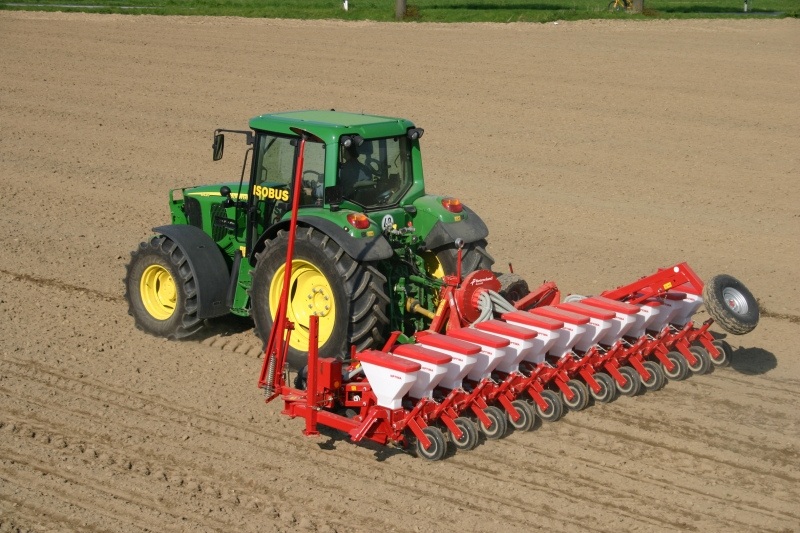 Потом вырастают вот такие колоски (показывает колоски). 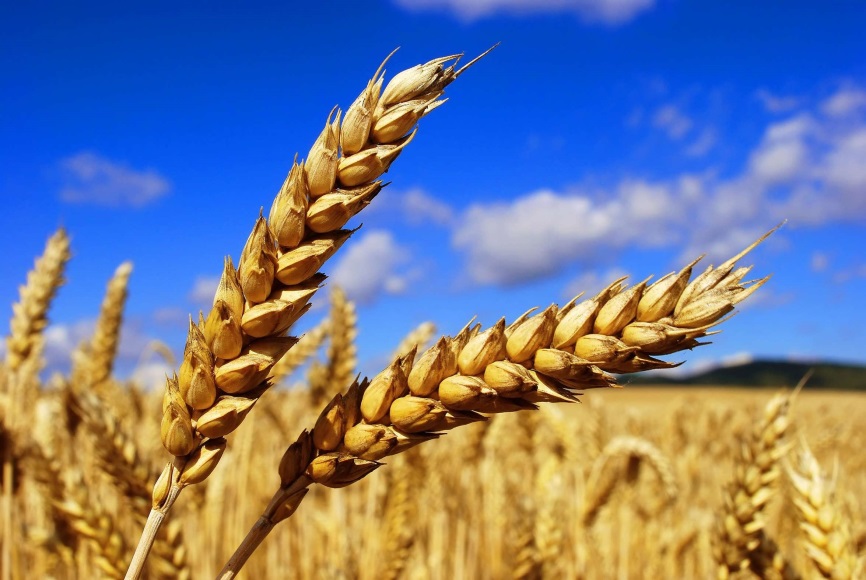 Из одного зернышка получается много зернышек. Зерна соберут машинами, отвезут на мельницу. Зерна перемелют в муку (показывает муку).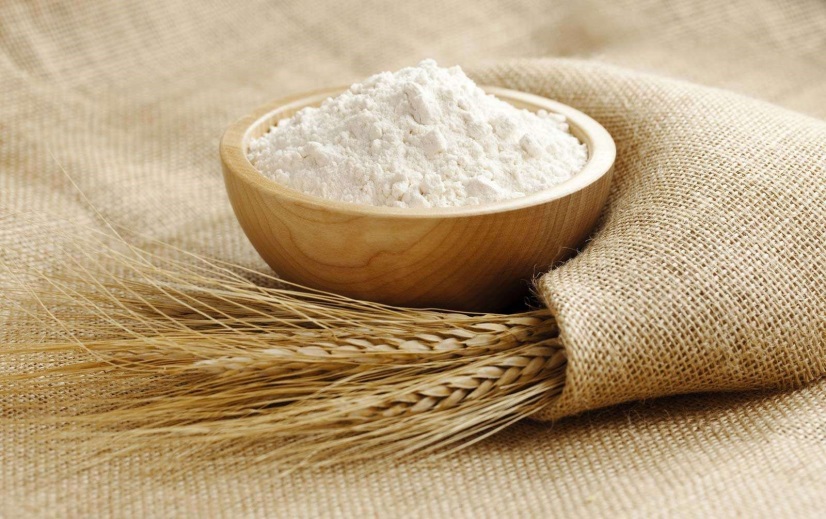 Ребята, попробуйте рукой муку.Какая мука? Что вы почувствовали рукой? (Мягкая, нежная, легкая).Вот из этой муки на хлебозаводе готовят тесто и пекут хлеб.Ребята, а кто из вас видел дома, как и из чего мама делает тесто? (Дети вспоминают: мука, вода, соль, сахар, дрожжи, яйцо и т. д.).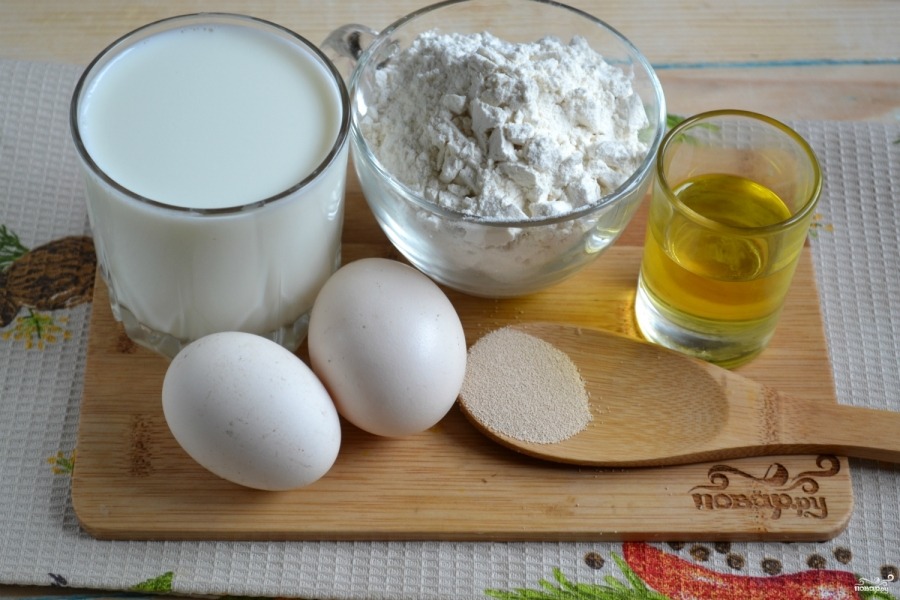 Тесто закладывают в формы и ставят в печь. Когда хлеб готов, его грузят в машины и везут в магазины.А что еще пекут из муки? (Булки, батоны, пряники, пирожки, бублики и т. д.).Молодцы! Вы все знаете! А теперь давайте поиграем в игру «Каравай»Мойте руки, попробуем хлеба.Ах, как вкусно! 